ASSOCIATION LES CATT’MOMES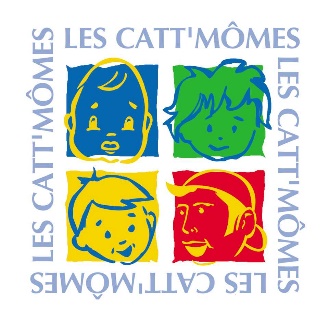 3, rue Jacqueline Auriol57570 CATTENOMTél : 03 82 83 08 01secretariat@cattmomes.com« On respire »		Famille : 12 au 16 Juillet 2021	19 au 23 Juillet 2021	26 au 30 Juillet 2021	